

Collecte voor HipHelpt [plaatsnaam]

HipHelpt [plaatsnaam] brengt mensen samen. Mensen die hulp nodig hebben en geen beroep kunnen doen op een eigen sociaal netwerk én mensen uit de kerken die betrokken willen zijn bij hun medemens en hulp willen bieden bij het leven van alledag. 
[Binnenkort of op … datum] is er een collecte voor het werk van HiP [plaatsnaam]. Met uw gift maakt u het mogelijk dat mensen in [plaats] via HipHelpt hulp krijgen van kerkleden in hun omgeving. Daarmee wordt op een praktische manier iets van Gods liefde zichtbaar. Bedankt voor uw steun! 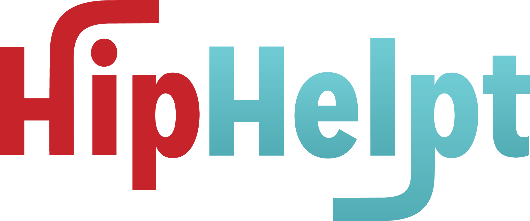 
Namens de diaconie/caritas, [naam]